TANGMERE PARISH COUNCIL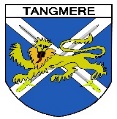 							Tangmere Village Centre					Malcolm Road						Tangmere PO20 2HS										0203 904 0980					clerk@tangmere-pc.gov.ukMinutes of a meeting of the Environment Committee  held on 6 December 2023 at Tangmere Village CentrePresent:Councillors Trevor Ware (Chairman), Roger Birkett, Andrew Irwin, David Blythe, Kate Beach, Regan Du Closel, Simon Oakley, David Blythe, and Nathan ParkinsonIn attendance: Caroline Davison – Parish Clerk and RFONine members of the publicApologies096.	There were no apologies for absence as all members of the Committee were present.Declarations of Interest097.	Councillor Simon Oakley declared non-pecuniary interests, in general terms, as a member of Chichester District Council (CDC) and as a member of West Sussex County Council (WSCC).  Councillor Oakley withdrew from the meeting to the public gallery for the duration of the Committee’s deliberations on the planning applications under Agenda Item 5 under consideration by Chichester District Council due to his membership of that Council’s Planning Committee.  Any comments and observations from Chichester District Councillor Simon Oakley on planning applications were personal ones made at the invitation of the Chairman and related to matters of fact and clarification.Public Participation098.	Eight members of the public attended to meeting to voice their opposition to Planning Application Number TG/22/02725/FUL.  099.	A member of the public attended the meeting to report on matters pertaining to the allotments and then left the meeting following the end of the public participation part of the meeting.Planning Application TG/22/02725/FUL100. 	Consideration of this planning application was brought forward under the discretion of the Chairman of the Committee.  Members considered the planning application and then commented on it:TANGMERE PARISH COUNCIL OBJECTS TO THIS PLANNING APPLICATION AS THE PROPOSED DEVELOPMENT IS ON AGRICULTURAL LAND WHICH IS LOCATED OUTSIDE THE HORTICULTURAL DEVELOPMENT AREA (HDA) AND NOTES THAT THERE IS OTHER SUTIABLE LAND WITHIN THE HDA.(Remaining members of the public left the meeting at 7.55pm).Minutes101.	Resolved – that the Minutes of the Environment Meeting held on 4 October 2022 were approved as an accurate record and signed as such by the Chairman subject to the inclusion of sequential numbering.Planning 102.	Members noted Chichester District Council’s decisions in respect of the following:TG/22/01897/DOM 2 Church Farm House  Church Lane Tangmere PO20 2HA    Proposed conversion of existing outbuilding to ancillary accommodation (annex) to main dwelling. PERMIT TG/22/01898/LBC  2 Church Farm House Church Lane Tangmere PO20 2HA    Proposed conversion of existing outbuilding to ancillary accommodation (annex) to main dwelling. PERMIT TG/22/02000/DOM Mr John Wolfenden 28 Saxon Meadow Tangmere West Sussex PO20 2GA    Retrospective 1 no. window and an addition of 1 no. window to north elevation, 1 no. velux roof light to east roof slope. PERMIT 103.	Members considered the following planning applications and commented upon themas shown:TG/22/02749/TPA 2 Duxford Close Tangmere West Sussex PO20 2JH Fell 1 no. Whitebeam tree (T11). Reduce height by 5m and remove epicormic growth from trunk by up to approx. 6m (above ground level) on 1 no Lime tree (T10). Both trees are subject to TG/79/01015/TPO & TG/00/01033/TPO. DEFER TO TREE OFFICERTG/22/02862/TPA 35 Middleton Gardens Tangmere Chichester West Sussex Fell 1 no. Sycamore tree (T1 marked on the map as T60), subject to 91/01021/TPO. 	DEFER TO TREE OFFICERChristmas Tree104.	The Chairman reported that the Christmas Tree had been located and installed.  This year a picket fence had been installed around the tree.	Thanks were extended to the Chairman for his hard work in progressing the installation of the Christmas tree once again this year and for his work in previous years.105.	The schedule of funding for the installation of the Christmas tree was detailed. All invoices upon receipt to be forwarded to the Clerk for processing.	Resolved – that the balance in any shortfall is funded from general reserves.Access to Recreation Field through Bund106.	Councillor Roger Birkett reported that quotations were being sought for works to improve the access through the bund at the Recreation Field by reinforcement of the ground to stop erosion and mud build up.Grass Sections at top of Church Lane and Cooper Beach Drive107.	Discussions were held as to how improvements could be made to the state of the bus shelter, noticeboard and finger post on the grass sections at the top of Church Lane and Cooper Beach Drive. 108.	It was agreed to obtain quotations for a replacement noticeboard as well as to explore other options including electronic noticeboards and also to consider alternative locations.109.	The Clerk was asked to progress with Stagecoach a response to the letter recently sent to them by the Parish Council.Actions110.	Allotments – It was noted that a regular schedule of meetings for the future is planned between the Chair of the allotment holders committee and the Parish Council to address any issues which might arise. Concern was raised that in the past horse manure has been delivered to the allotments containing rubber shredding.  It was agreed to speak with the Chair of the allotment committee and for any further deliveries to be vetted prior to delivery.111.	55 Bus Issue – It was noted that there was nothing more to report at this stage.  Attention was drawn to the upcoming trial period for charging just £2.00 per single bus trip.112.	Southern Water Pumping Station by the Museum – Councillor Simon Oakley was still pressurising Southern Water for more detailed information following recent issues.113.	New Homes Bonus Funding Projects – It was noted that the bottle filler had been installed but was currently disconnected due to the risk of freezing.  The hot and cold supplies had been connected to the hub.114.  	Bus Shelters - Councillor Birkett to chase up on the cleaning schedule for the bus shelters.  The Clerk to research the cost of installing a bench in the bus shelter at Meadow Way.115.	Landscaping at Lysander Way – It was noted that 600 bluebell bulbs had been planted at Lysander Way.116.	Trees and Hedges – i) Concerns were raised that there is a dead tree next to the Coop which is surrounded by wires.  The Clerk was asked to write to the Manager of the Coop to pass on concerns.ii)  It was advised that the Parish Council have received an allocation of whips under the current CDC scheme.iii)  It was noted that three of the beech trees have failed this year and it was agreed that a decision needs to be made as to whether to remove or remove and replace.iv)  Members agreed that it might be desirable to undertake a survey of trees in the Parish to identify those for which it might be preferential to apply for a Tree Preservation Order (TPO) however it was agreed that currently the resources are not in place to progress this.Correspondence received and Agenda Items for next meeting117.  	To consider how improvements can be made to traffic signage and hazard markings on the road to improve safety and to make parking safer for the primary school. To include the possibility of a TRO. The Clerk to communicate with Highways Department at West Sussex County Council.118.	To look at the installation of a sign at the Village Green to show that it is not a through road.Date of next Meeting119.	it was noted that the next Environment meeting is scheduled to take place on Tuesday 7 February 2023.Meeting finished at 9.15pm	Signed: ………………………………………….Chair of the Committee	Dated: ………………………………..